УЧЕБНО-МЕТОДИЧЕСКИЕ МАТЕРИАЛЫ ДЛЯ ОРГАНИЗАЦИИ ДИСТАНЦИОННОГО ОБУЧЕНИЯ Инструкция для студентов по выполнению заданияВсе задания должны быть выполнены в полном объеме в соответствии с требованиями и в указанный срок (см. таблицу). В случае затруднения при выполнении задания Вы можете обратиться к преподавателю за консультацией, используя тот способ связи, который указан в таблице.ЗаданияВыучить фонетический материал (разделы III и IV).Выучить грамматический материал (раздел VII).Выучить лексический материал (раздел V).Выполнить лексико-грамматические упражнения (раздел VIII).Прочитать и перевести текст (раздел VI).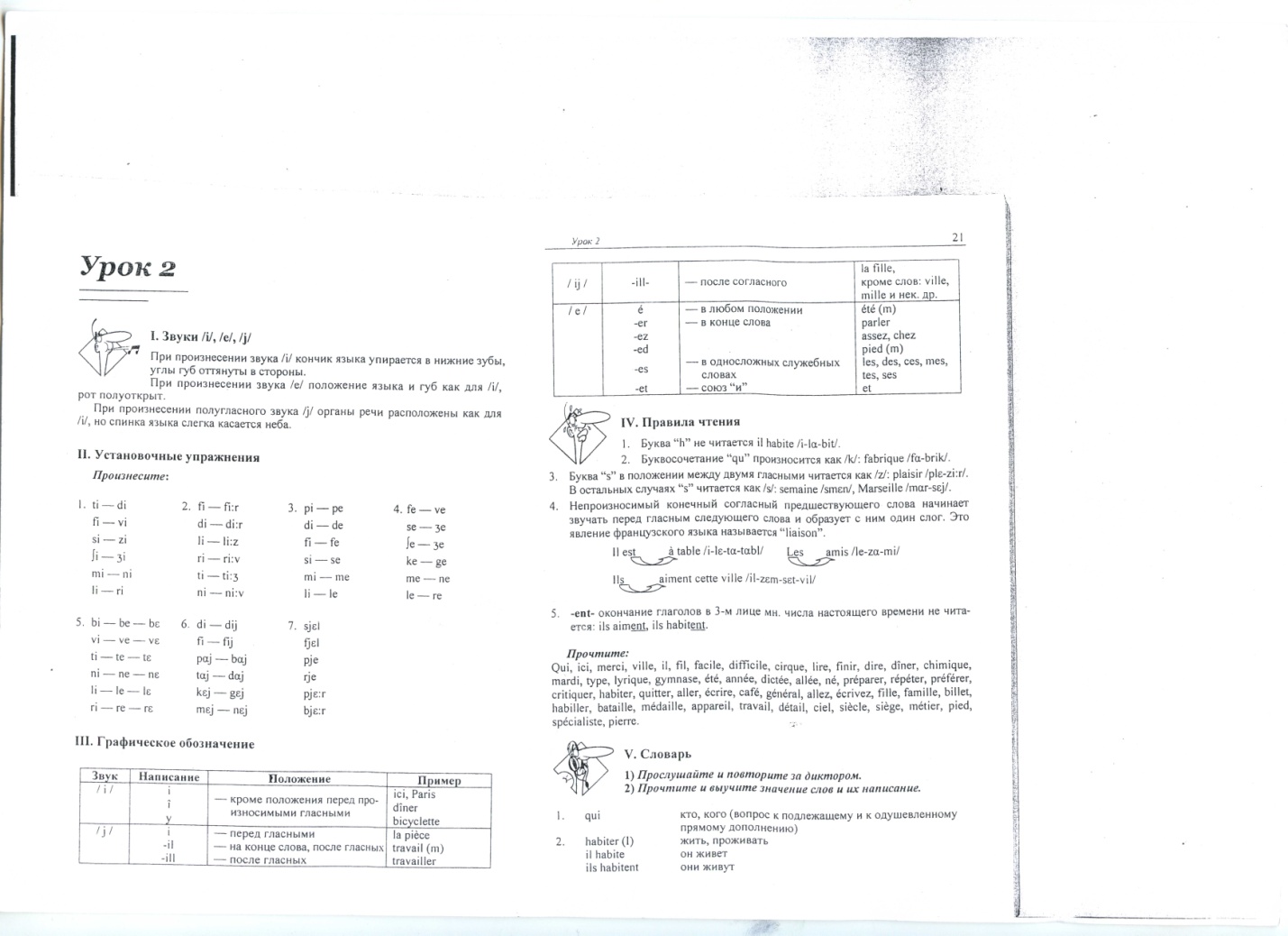 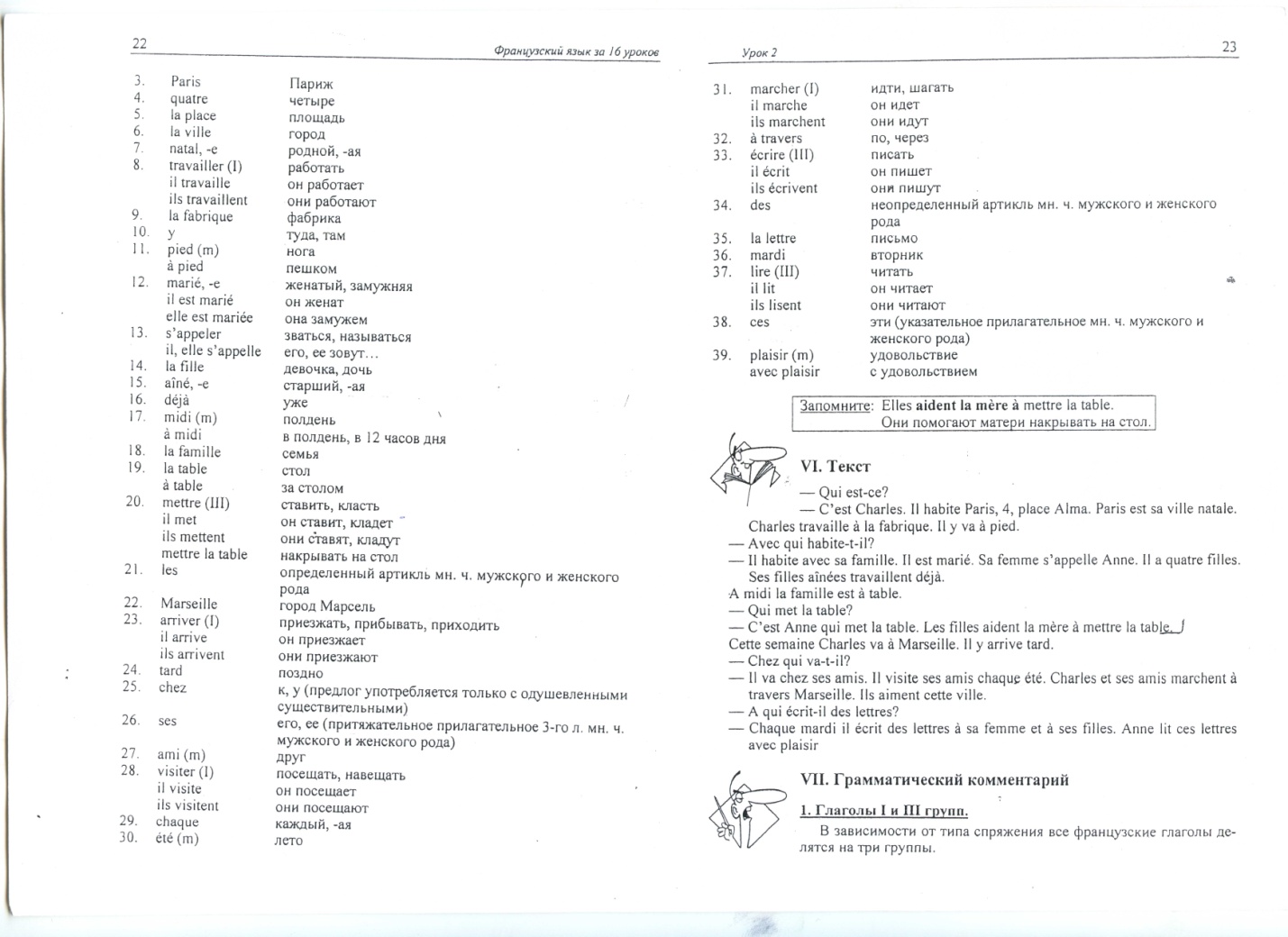 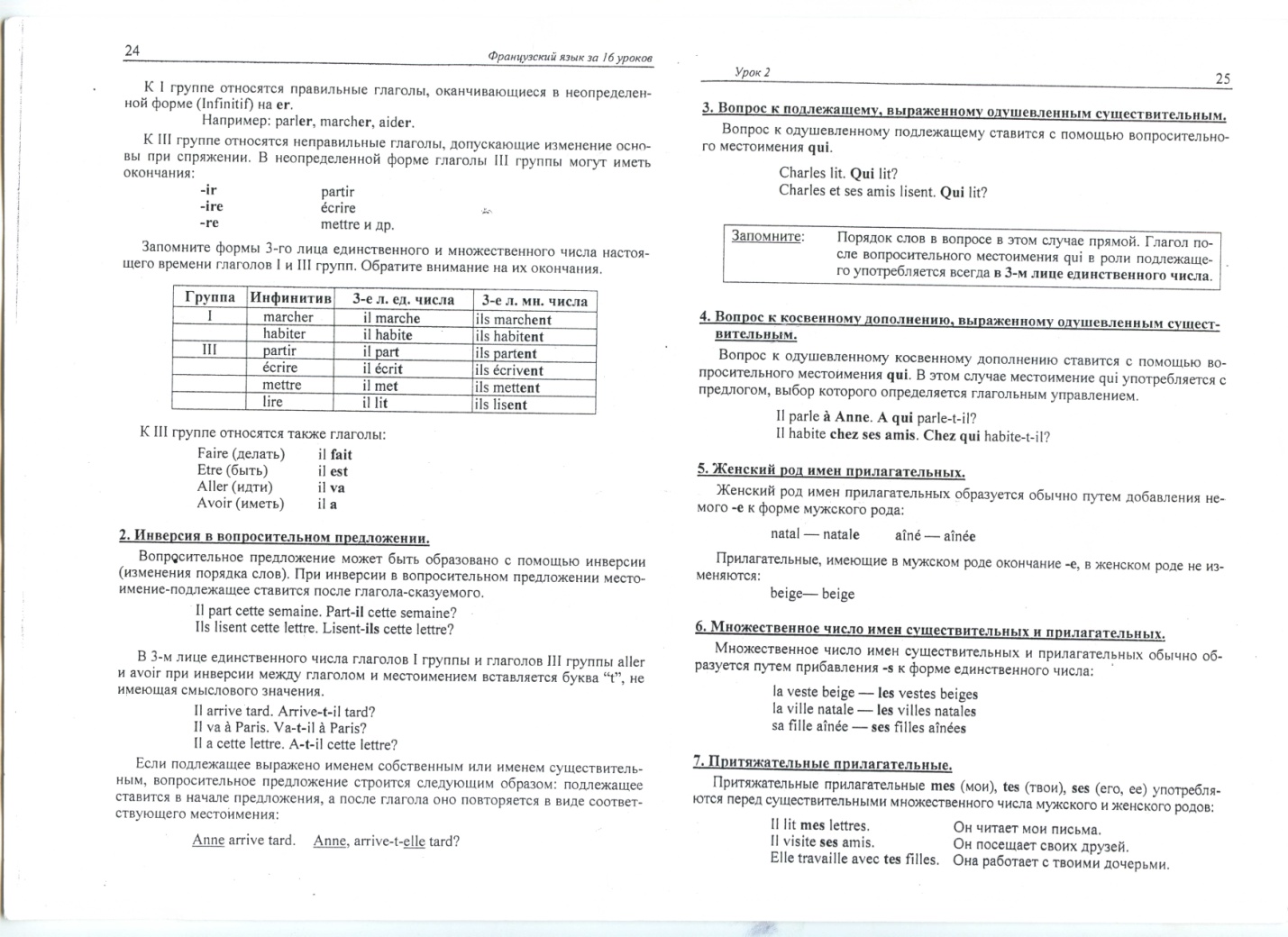 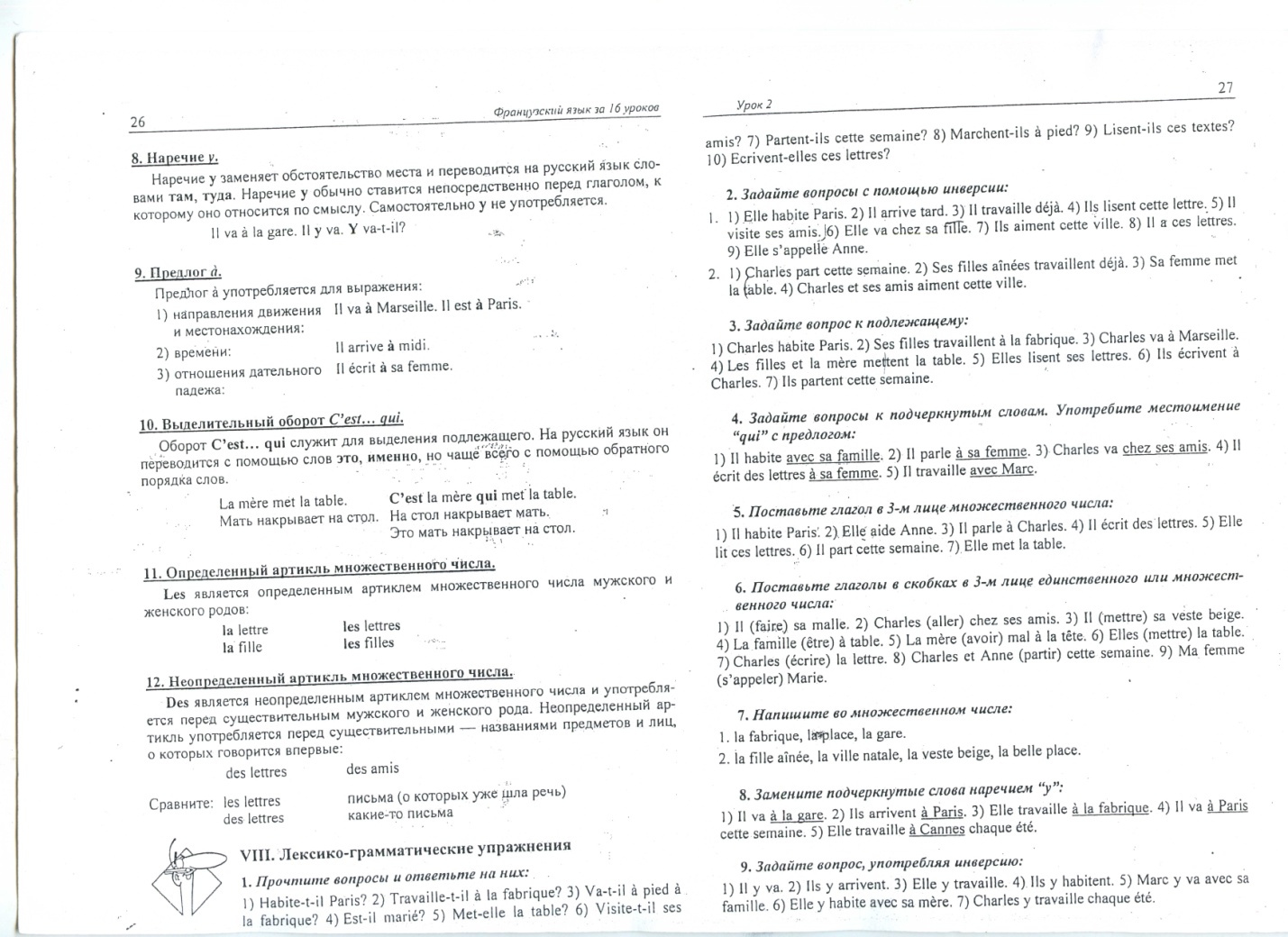 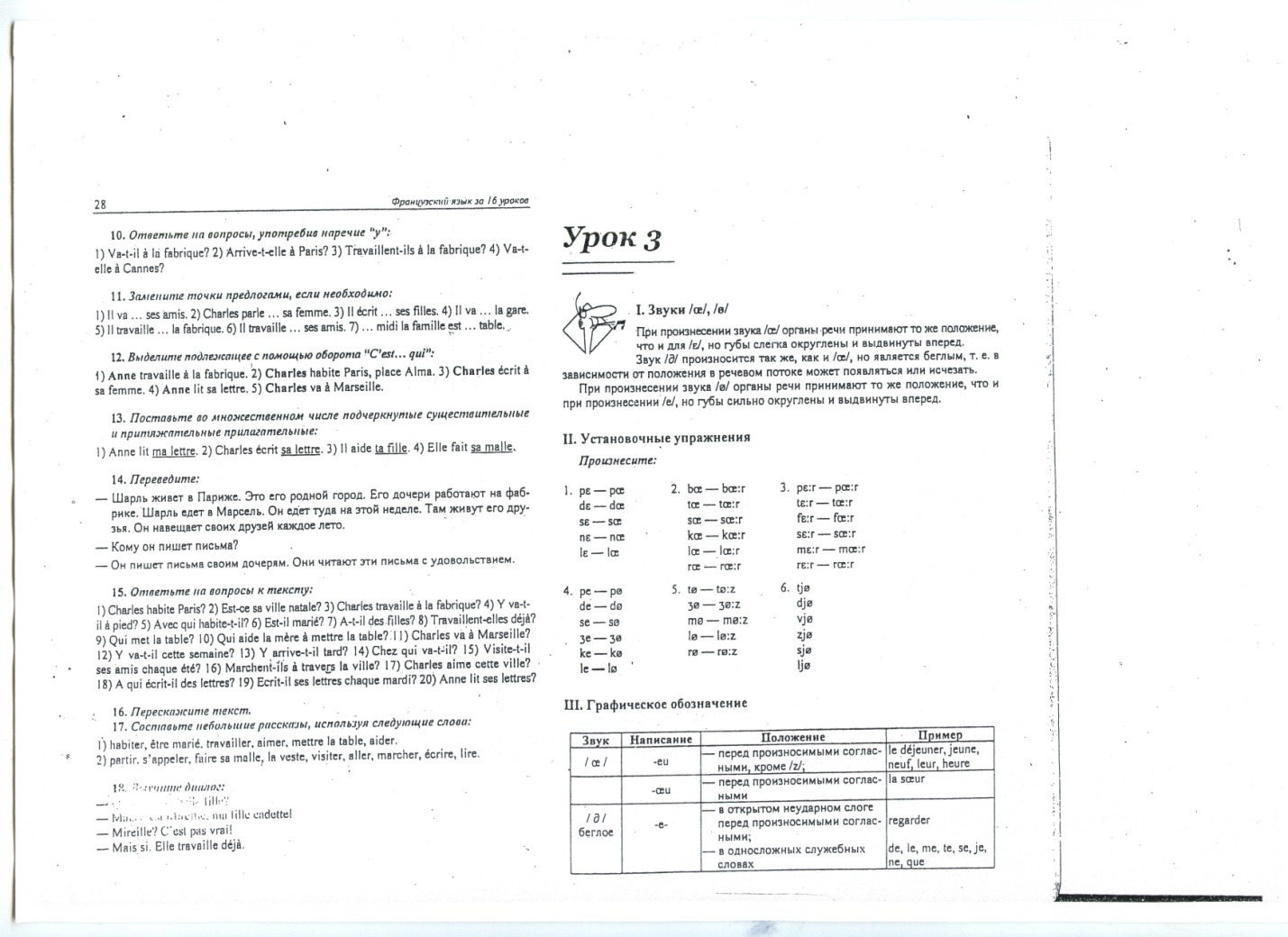 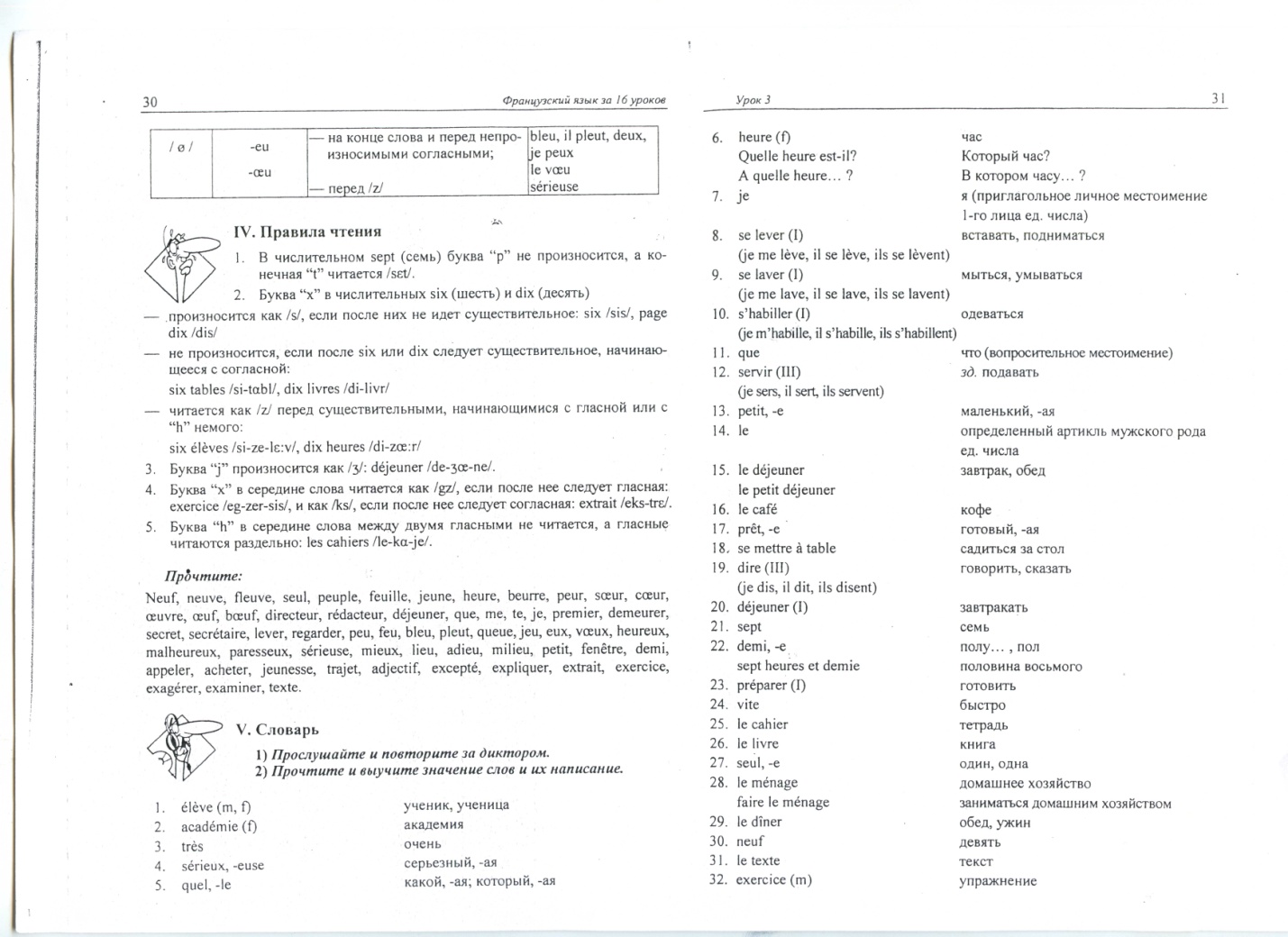 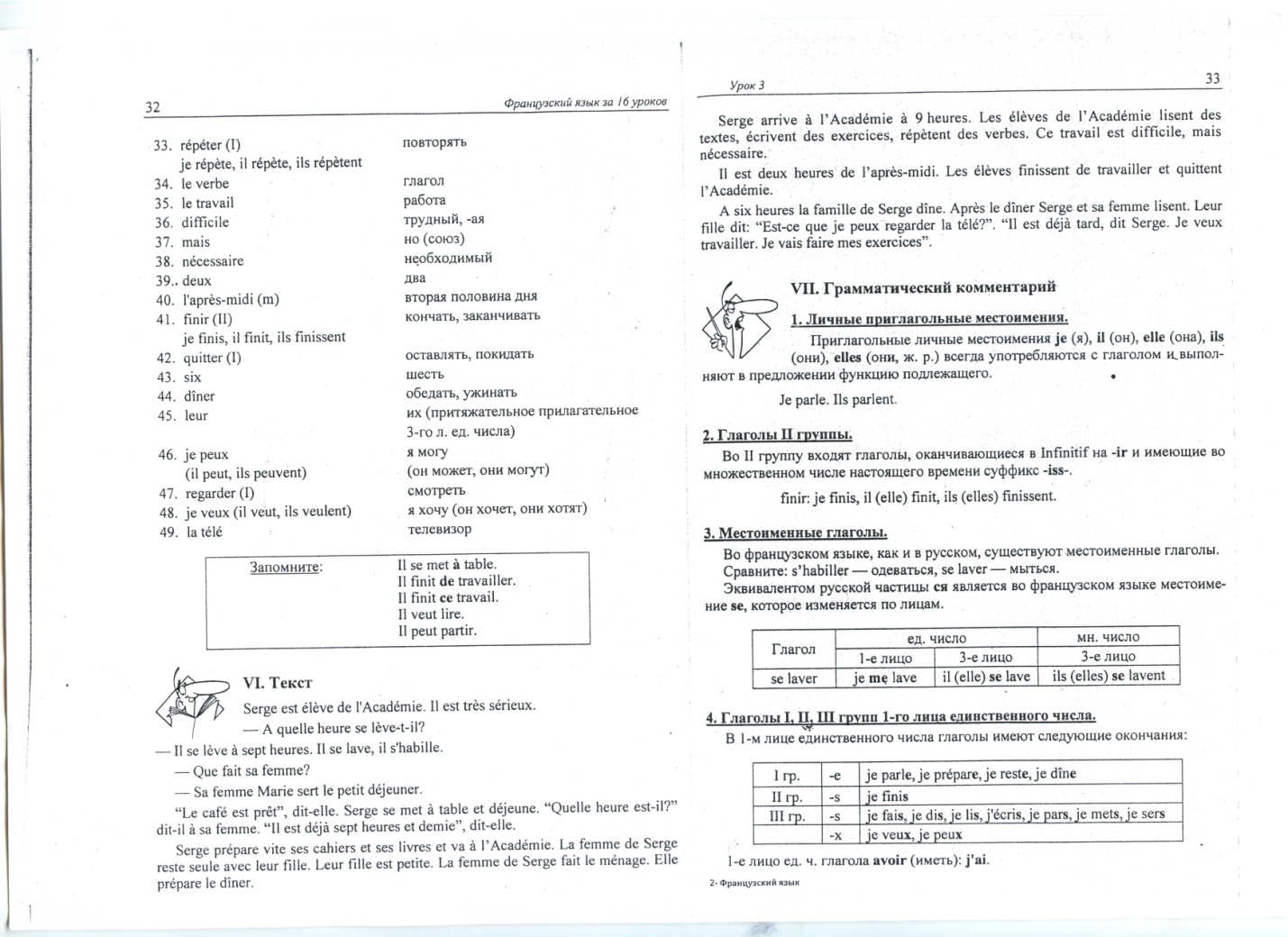 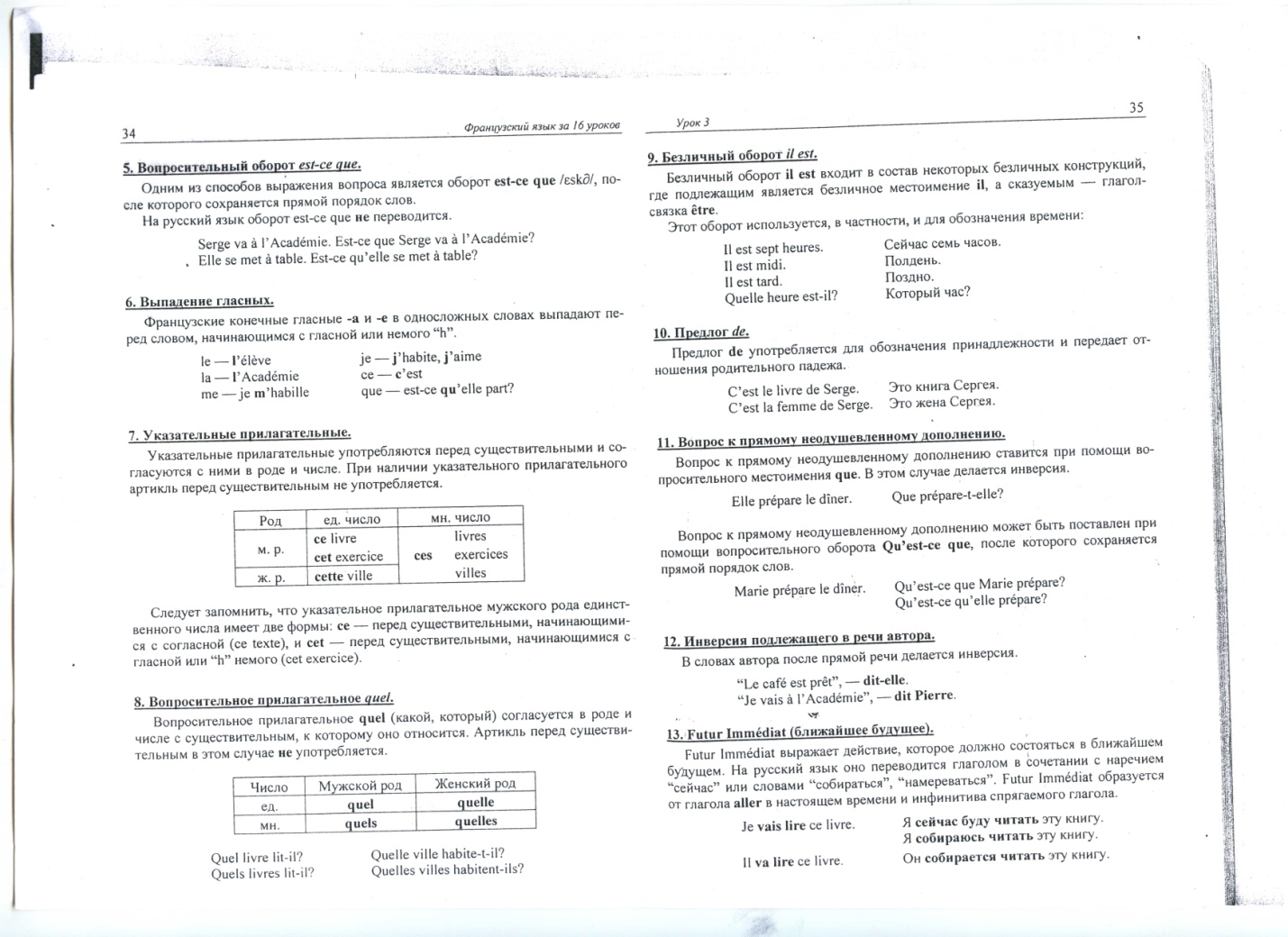 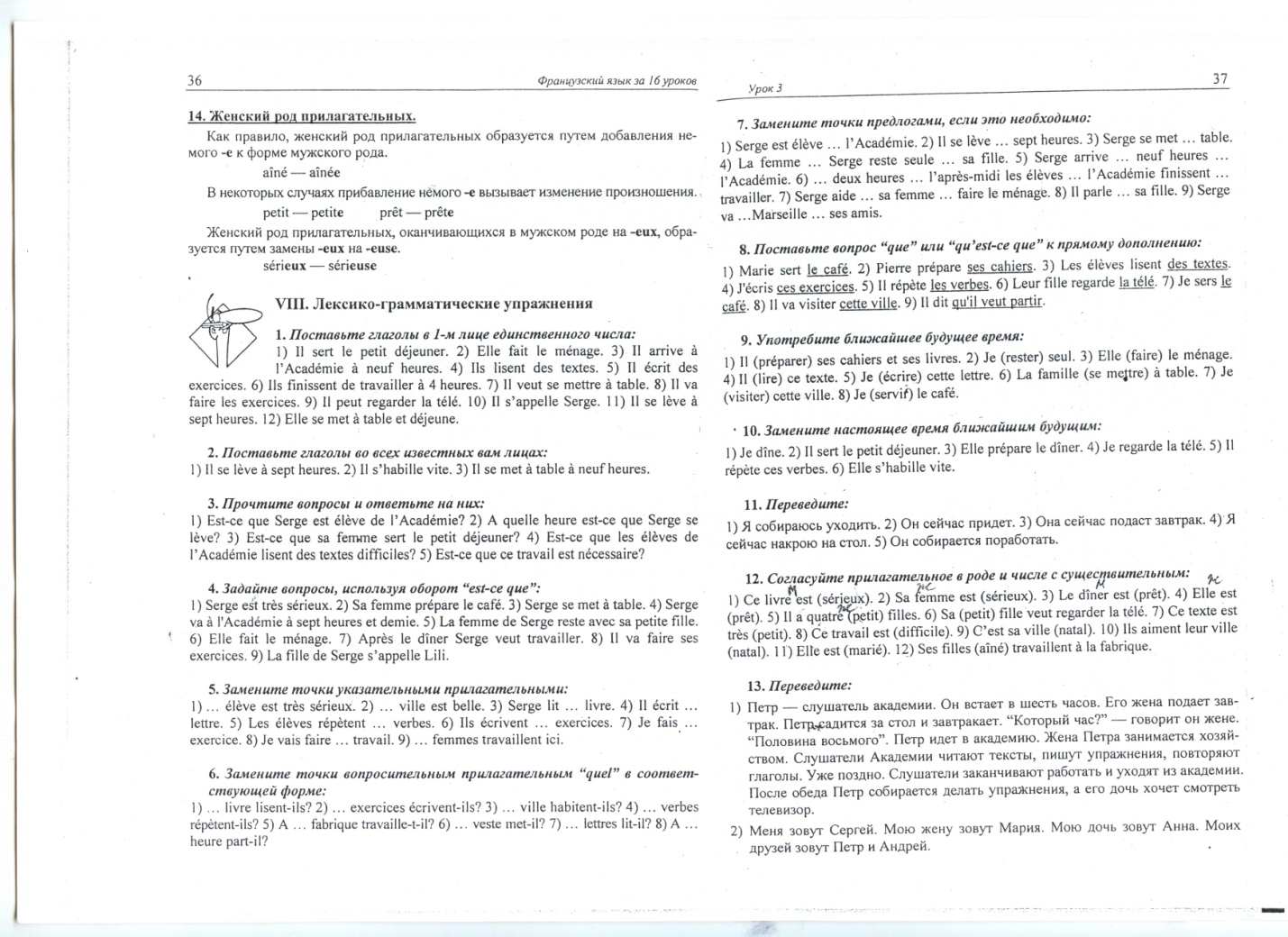 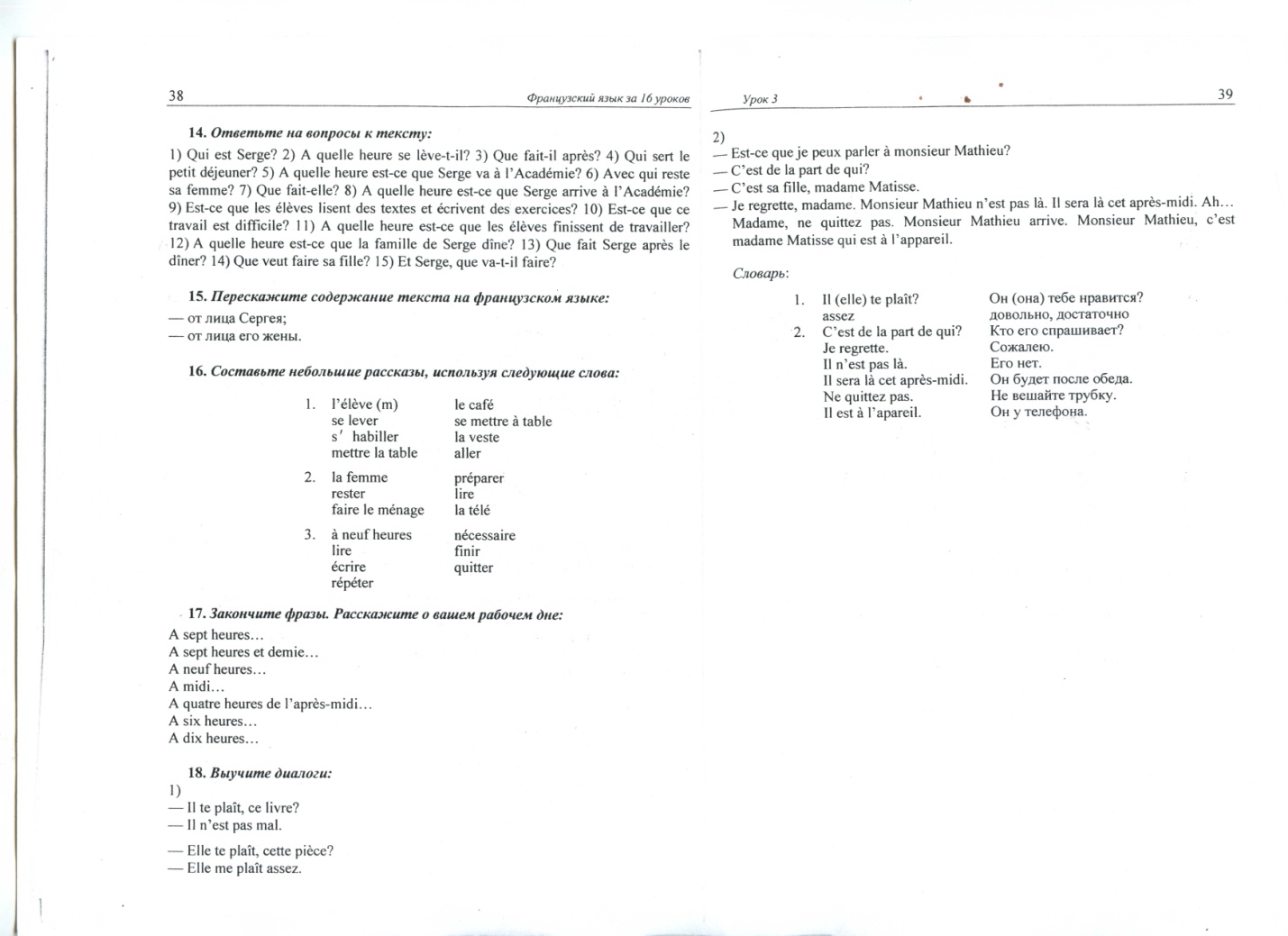 1ФакультетДокументальных коммуникаций и туризма2Направление подготовки Музеология и охрана объектов культурного и природного наследия3Наименование дисциплиныИностранный язык (французский)4Курс(ы) обучения1ФИО преподавателяНестеров А. П.Способ обратной связи с педагогом inkafedra@mail.ru5Дополнительные материалы (файлы, ссылки на ресурсы и т.п.)6Срок предоставления выполненного задания– По окончании периода дистанционного вза-имодействия